001534802406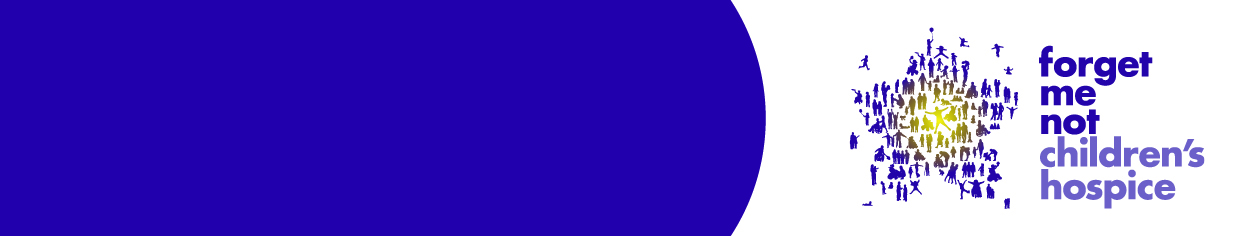 Dział				                HandlowyMiejsce			                Sklep Forget Me Not, Manchester Road, Huddersfield,     HD1 3JFZobowiązanie czasowe	                + 4 godziny tygodniowoZwrot kosztów dojazdu	                Tak (zgodnie z polityką wydatków)Zaświadczenie o niekaralności DBS  Nie wymaganeSzukamy wolontariuszy, którzy chcą się wyróżnić – nie tylko pieniądze napędzają Forget Me Not, ale nasza fantastyczna armia wolontariuszy hojnie poświęcającą swój czas i wysiłek! Stając się częścią naszego zespołu wolontariuszy, przekonasz się, że jest o wiele więcej okazji do zaangażowania się we wszystkie sprawy Forget Me Not!Czy możesz wesprzeć nasze działania w sprzedaży online i pomóc nam zbierać pieniądze dla naszego hospicjum?Kto mnie wszystkiego nauczy?  Nasz fantastyczny specjalista ds. eBay pokaże Ci, jak wszystko działa i udzieli pełnego wsparcia.Czym będę się zajmować?Wierzymy, że różnorodność jest przyprawą życia, dlatego lubimy urozmaicać nasze role. Możesz zdobywać nowe doświadczenia i doskonalić swoje umiejętności. Rola wolontariusza Ebay może obejmować:Sortowanie rzeczy gotowych na sprzedaż Wyszukiwanie informacji na temat przedmiotów, aby upewnić się, że są one odpowiednio wycenione Fotografowanie i wystawianie rzeczy na sprzedaż Pakowanie oraz wysyłka towarów do naszych klientówIle godzin będę pracować?Doceniamy każdą chwilę, którą możesz nam poświęcić, dlatego dopasujemy się do Ciebie. Na tym stanowisku chcielibyśmy zaproponować wolontariat na pół dnia w tygodniu.Czy potrzebuję jakichś umiejętności/doświadczenia? Szukamy osoby zorganizowanej z podstawowymi umiejętnościami obsługi komputera. Nie potrzebujesz doświadczenia w eBay ani zakupach online aby pełnić tę rolę, ponieważ zapewnimy Ci szkolenie i wsparcie. Poszukujemy wolontariuszy, którzy:Mają znajomość obsługi komputera Są uczciwi, rzetelni i godni zaufania Są zorganizowani Potrafią poprosić o pomoc w razie potrzeby Są otwarci, pozytywni i pełni pasji Oferujemy:Pełne szkolenie i treningWzbogacenie CV  Poznanie nowych ludzi  Zwrot kosztów dojazduElastyczne godziny pracy Doświadczenie w handlu internetowym Wsparcie lokalnej społeczności Poszerzenie zdolności językowych Nauka nowych umiejętności, takich jak: ustalanie priorytetów czy dbałość o szczegóły Umiejętności do zdobycia:Stawanie się samoukiemŚwiadomość kulturowa i językPraca w zespole Myślenie krytyczne Zachowanie spokoju pod presja Wielozadaniowość Jako wolontariusz będziesz przedstawicielem Forget Me Not Children’s Hospice. W związku z tym poszukujemy osób, które dobrze się prezentują, są uprzejme i potrafią przekazywać pozytywne informacje na temat działalności naszej organizacji charytatywnej.Zachęcamy wszystkich naszych wolontariuszy do udziału w szkoleniach i spotkaniach wolontariackich, kiedy tylko jest to możliwe. Aby uzyskać więcej informacji, odwiedź stronę www.forgetmenotchild.co.uk lub skontaktuj się z Agnieszką, Kierownikiem ds. Sprzedaży Online pod numerem 01484 4300990 lub wyślij e-mail na adres wolontariusze@forgetmenotchild.co.uk.